Есте сақтаңдар! ӘРЕКЕТТЕР                                                                                                                                                                              САЛДАРсуреттің астына жағымсыз комментарий қалдыру                             Жала жабу (ҚР ҚҚ 130), тіл тигізу (ҚР ҚҚ 131) үшін қылмыстық жауапкершілік  тіл тигізетін хабарламалар жолдау  адамды мазақтайтын суреттер мен видео жасау; 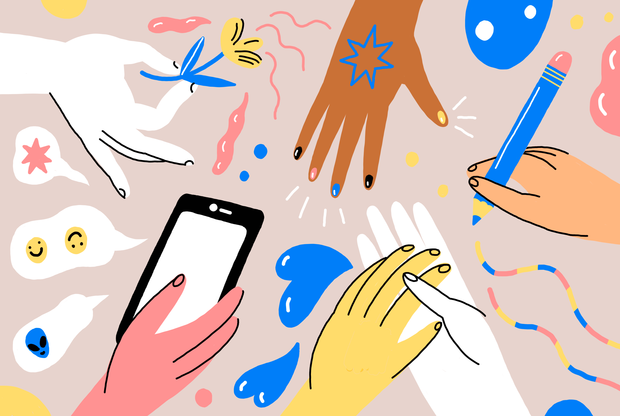  тіркеулік жазбаға бұзып кіру және тіркеулік жазбасы бұзылған пайдаланушы атынан хабарламалар жариялау 	Кәмелетке толмағандардың әрекеттері үшін жауапқа тартылатындар:
- ата-аналары, заңды өкілдері (ӘҚБК 127 бабы);- балалар орналастырылған мемлекеттік мекемелер (ӘҚБК 127-1 бабы)Запомните!	ДЕЙСТВИЯ	ПОСЛЕДСТВИЯпостинг негативных комментариев под фото                                                                          уголовная ответственность  оскорбительные сообщения                                                                                                        за клевету (130 УК РК), оскорбления (131 УК РК) создание изображений и видео, высмеивающих человека;  взлом учетной записи и постинг сообщений от лица взломанного пользователя.Ответственность за действия несовершеннолетних детей несут:
- их родители, законные представители (ст. 127 КоАП);- государственные учреждения, в которых дети находятся (ст. 127-1 КоАП)